Publicado en España el 22/05/2015 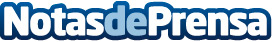 Nace mynewblazer.com, una tienda online de moda y complementos únicos•	www.mynewblazer.com es uno de los primeros marketplace virtuales de nuestro país

•	Según un informe, España es el cuarto país europeo en volumen de compra on line
Datos de contacto:Susana Lizarraga /Patricia DíezFundadoras646 44 80 24 / 655 5Nota de prensa publicada en: https://www.notasdeprensa.es/nace-mynewblazer-com-una-tienda-online-de-moda Categorias: Moda Sociedad E-Commerce http://www.notasdeprensa.es